　　　　　　　　クリスマス　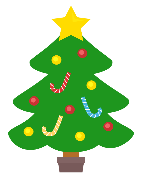 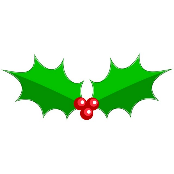 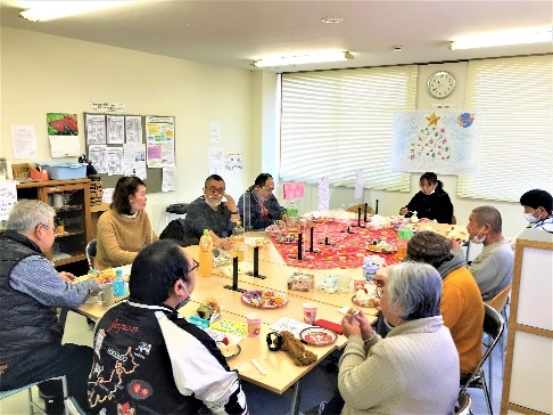 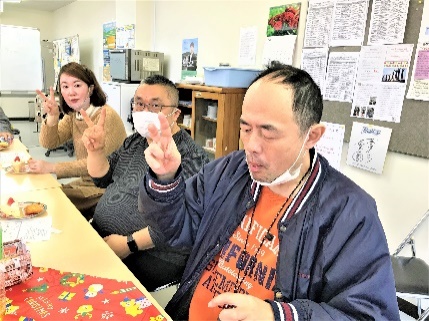    さんなごんでます。　　　　　　　　　　　　　さんピース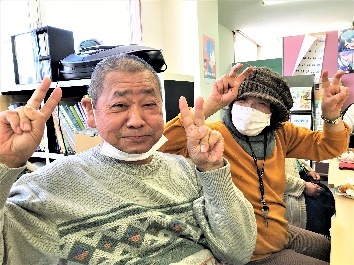 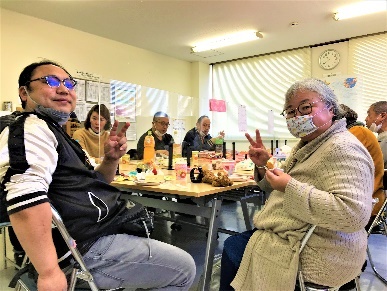 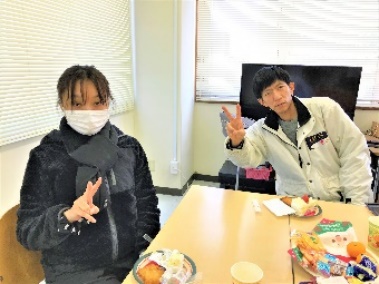 　　　　　　　　　　イェーイ！！いがいていましたね。はよりさがしいようながするのですが・・・　  も2！！をるとのれがくて、のれについていけませんが・・・もでまたかがるかな～ くなりましたが、もよろしくおいします。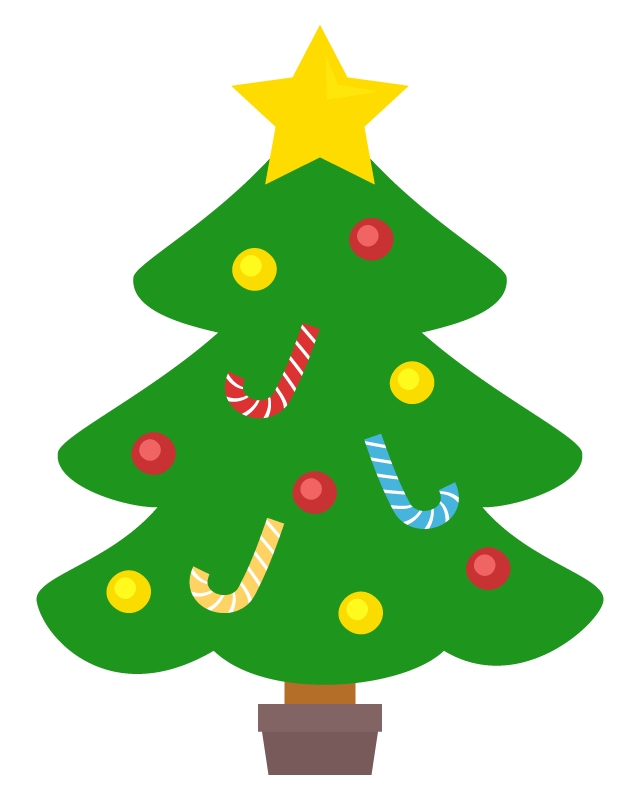 オリジンorigin Ｖｏｌ 10　 5 2センター　ドロップイン　　　　　西6条63ソネビル2　ＴＥＬ0155-23-6073ＦＡＸ0155-20-7367　　　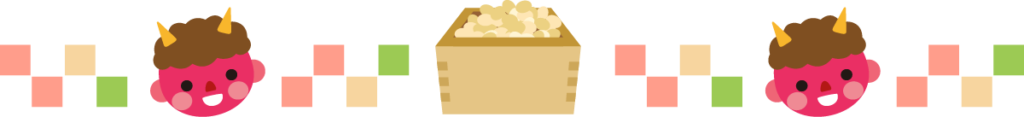 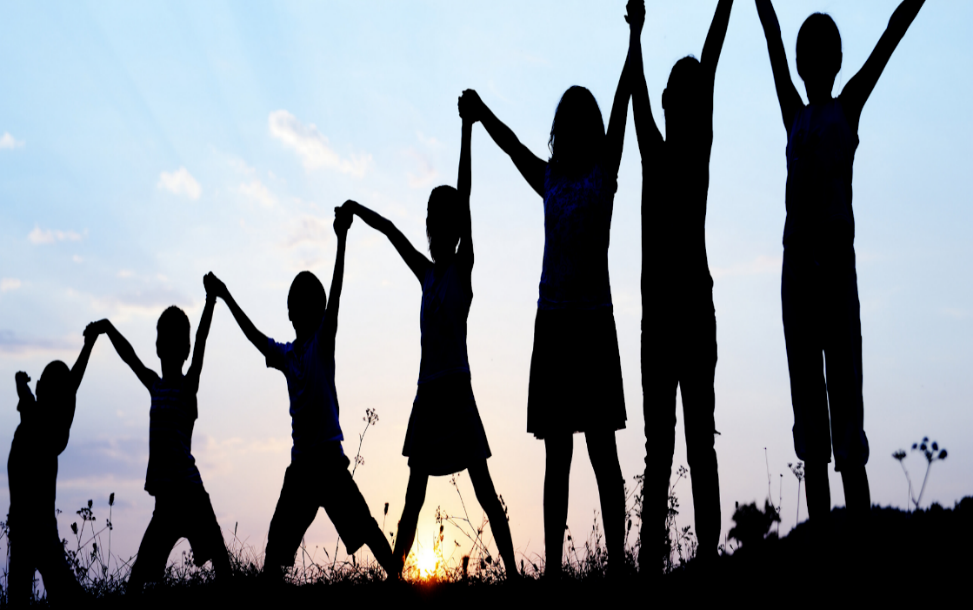 　クリスマスパーティーをやりました！！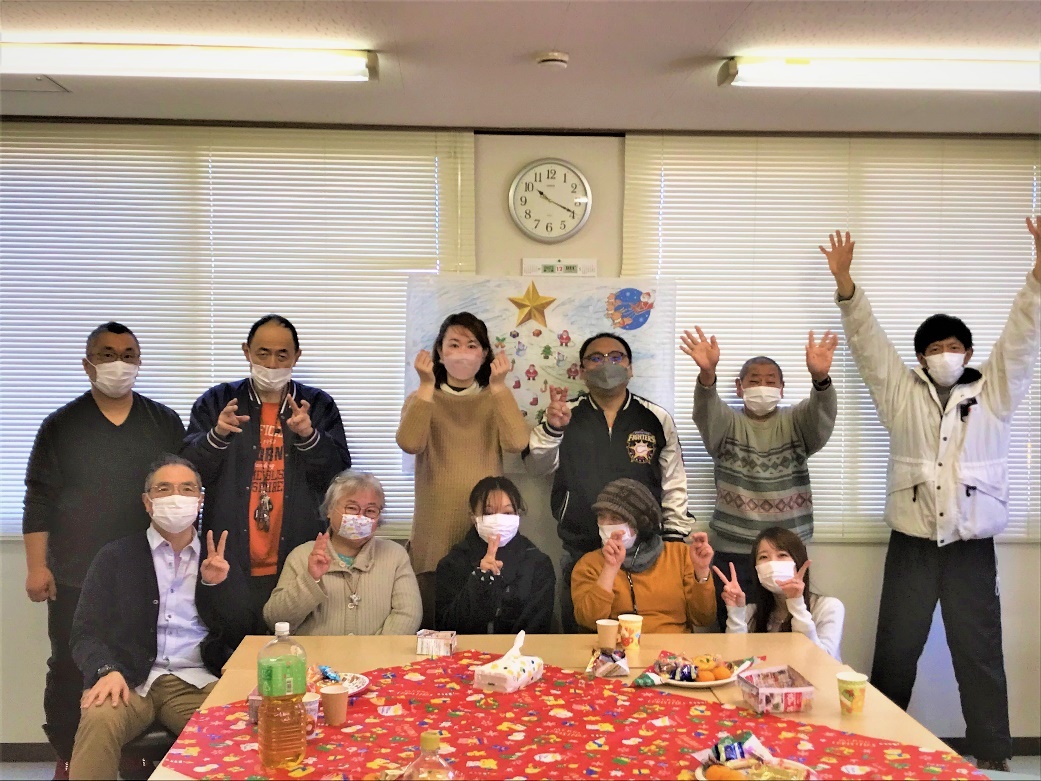 の1219()、にてクリスマスパーティーをしました。　ぶりのでのしに、10のさんがされました。２チームにかれてゲームをったり、ケーキやチキンをべてのいでしたが、いにりがりしいをごすがたのではないかといます。　　 のはまだまっていませんが、かくなったらもい　　 のではないかなどとえております。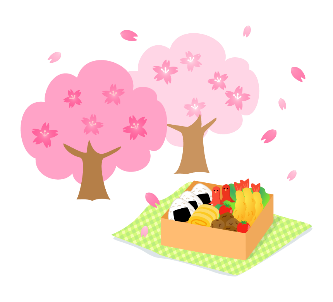      ごがありましたら、おかせくださいね～　　　　　　　　　　　りについて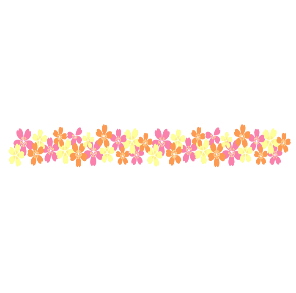 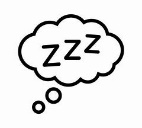 　　　ののはが736、男性が749。がりていれば、のはといえるのでしょうか。えはNOです。は、いりの「ノンレム」といりの「レム」をりしています。レムにはにはかないようになっていますが、はをしておりをています。そしてにノンレムとレムを4～5りします。ノンレムにはレベルがあり、もいりをられるのがの1～2。つまりってから3のにいり＝ノンレムにすれば、もカラダもませることができるため、きたに「ぐっすりた」というをることができるのです。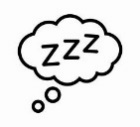 のいいのためになことまずきたときにのをびること。これによって、の「」をめさせることができます。しかしのくにある「」にはがきません。そこでもめさせるために、をるがあります。をびてから、あまりをおかずにをるがいいとえられます。のはシャワーですませるのではなく、40くらいのぬるめのおにゆっくりつかるのがです 。またはのにったをぶことで、をられることもあります。                                                                                                              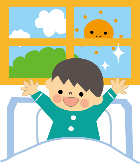 